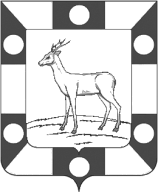 АДМИНИСТРАЦИЯ ГОРОДСКОГО ПОСЕЛЕНИЯ ПЕТРА ДУБРАВА МУНИЦИПАЛЬНОГО РАЙОНА ВОЛЖСКИЙ САМАРСКОЙ ОБЛАСТИ                  ПОСТАНОВЛЕНИЕ                   от  18.08.2020   №  238Об утверждении муниципальной целевой программы «Благоустройство территории городского поселения Петра Дубрава на 2021-2023 годы»В целях комплексного решения проблем благоустройства территории  городского поселения Петра Дубрава, в соответствии с Федеральным законом от 06.10.2003 №131-ФЗ «Об общих принципах организации местного самоуправления в Российской Федерации», руководствуясь Уставом городского поселения Петра Дубрава муниципального района Волжский Самарской области, Администрация городского поселения Петра Дубрава муниципального района Волжский Самарской области  ПОСТАНОВЛЯЕТ:1.  Утвердить муниципальную программу «Благоустройство территории городского поселения Петра Дубрава  на 2021-2023 годы» (приложение).     2.   Опубликовать настоящее постановление в печатном средстве информации г.п. Петра Дубрава «Голос Дубравы» и разместить на официальном   сайте  Администрации поселения в сети «Интернет».   3.  Настоящее постановление вступает в силу с момента его официального опубликования.  4.   Контроль  за исполнением настоящего постановления оставляю за собой.Глава городского поселения Петра Дубрава                                                               В.А.КрашенинниковЧернышов 226-16-15     Приложение  к постановлению Администрации городского  поселения  Петра  Дубрава   от 18.08.2020 №238Муниципальная целевая программа«Благоустройство территории городского поселения Петра Дубрава на2021-2023 годы»ПАСПОРТмуниципальной целевой программы«Благоустройство территории городского Петра Дубрава поселения на 2021-2023 годы»Раздел 1, Содержание проблемы и обоснование необходимости её решения программными мероприятиямиПрограммно-целевой подход к решению проблем благоустройства населенного пункта необходим, так как без стройной комплексной системы благоустройства территории городского поселения Петра Дубрава невозможно добиться каких-либо значимых результатов в обеспечении комфортных условий для деятельности и отдыха жителей поселения. Важна четкая согласованность действий Администрации городского поселения и предприятий, обеспечивающих жизнедеятельность поселения и занимающихся благоустройством. Определение перспектив благоустройства муниципального образования позволит добиться сосредоточения средств на решение поставленных задач, а не расходовать средства на текущий ремонт отдельных элементов благоустройства.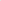 Раздел 2, Основные цели и задачи, сроки и этапы реализации, целевые индикаторы и показатели ПрограммыОсновной целью Программы является комплексное решение проблем благоустройства, улучшение санитарного и эстетического вида территории поселения, создание комфортных и безопасных условий проживания населения, озеленению территории поселения, улучшения экологической обстановки на территории поселения, формирование условий для повышения инвестиционной привлекательности территории и активизации деловой активности, повышение качества предоставляемых коммунальных услуг, сохранение природных комплексов для обеспечения условий жизнедеятельности населения.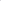 Задачи Программы:Организация взаимодействия между предприятиями, организациями и учреждениями при решении вопросов благоустройства городского поселения.Приведение в качественное состояние элементов благоустройства территории городского поселения.Привлечение жителей к участию в решении проблем благоустройства территории городского поселения.Формирование условий для повышения инвестиционной привлекательности территории.Создание комфортных и безопасных условий проживания населения.Повышение качества предоставляемых коммунальных услуг.Улучшение экологической обстановки и сохранение природных комплексов для обеспечения условий жизнедеятельностиСроки реализации Программы - 2021 — 2023 годы.Раздел З. Система программных мероприятий, ресурсное обеспечение, перечень мероприятий с разбивкой по годам, источникам финансирования ПрограммыДля обеспечения Программы предлагается регулярно проводить следующие мероприятия:   - мероприятия по содержанию автомобильных дорог городского поселения;мероприятия по озеленению территории городского поселения;  мероприятия по организации работ по благоустройству территорий населенных пунктов;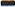 мероприятия по организации и содержанию мест захоронения;мероприятия по организации освещения территории населенных пунктов. Общий объем финансирования Программы составляет 21000 тыс. рублей, По годам:2021 год – 7000 тыс. рублей;2022 год – 7000 тыс. рублей;2023 год – 7000 тыс. рублей;Раздел 4. Описание нефинансовых вкладовНаселение непосредственно участвует в реализации проекта, безвозмездно выполняя работы, не требующие высокой квалификации, такие как демонтаж конструкций, очистка территории от строительного мусора, покраска заборов, или безвозмездно предоставляя ресурсы − электричество, строительные материалы и технику.Как правило, именно вклад жителей безвозмездным трудом делает проект по настоящему завершенным: клумба на детской площадке, скамейка у нового колодца и занавески в отремонтированном доме культуры – эти недорогостоящие детали придают завершенный и благоустроенный вид всему проекту. Осуществляя личный вклад, каждый гражданин становится собственником проекта и начинает ощущать себя в новом статусе. Это способствует тому, что, во-первых, повышается заинтересованность и требовательность жителей при выборе наиболее приоритетных проектов и оценке результатов работ. Во-вторых, на этапе проведения строительных работ представители населения активно участвуют в мониторинге в составе инициативных групп и более критично относятся к соблюдению подрядными организациями качества и сроков выполнения работ.Личное участие граждан обеспечивает лучшую сохранность объекта после завершения работ и его более эффективную эксплуатацию. В целом, становясь «собственниками» проектов, жители начинают по-иному относиться к собственной роли в развитии населенного пункта. Трудовой вклад граждан  в Программе  «Благоустройство территории городского поселения Петра Дубрава на 2021-2023 годы» предусматривает участие в планировке территории благоустройства, подготовке земельных участков для установки детских игровых площадок, остановочных павильонов и других малых архитектурных форм, вывоз мусора, разбивку клумб, и т.д..Раздел 5. Нормативное обеспечения ПрограммыВыполнение мероприятий Программы осуществляется в соответствии с Правилами благоустройства территории городского поселения Петра Дубрава, утвержденными Решением Собрания представителей городского поселения Петра Дубрава муниципального района Волжский Самарской области №157 от 14.10.2019 г. и Генеральным планом городского поселения Петра Дубрава, утвержденным Решением Собрания представителей городского поселения Петра Дубрава муниципального района Волжский Самарской области №119 от 09.12.2013 г.Направление исполнения, порядок предоставления и расходования финансовых средств для выполнения мероприятий Программы утверждаются нормативными правовыми актами Администрации городского поселения Петра ДубраваРаздел 6. Механизм реализации, организация управления и контроль за ходом реализации ПрограммыРеализация Программы осуществляется на основе:муниципальных контрактов (договоров), заключаемых муниципальным заказчиком Программы с исполнителями программных мероприятий в соответствии с Федеральным законом от 05.04.2013 г. № 44-ФЗ «О контрактной системе в сфере закупок товаров, работ, услуг для обеспечения государственных и муниципальных нужд»;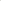 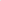 условий, порядка, правил, утвержденных федеральными, областными и муниципальными нормативными правовыми актами.Отчеты о ходе работы по реализации Программы по результатам за год и весь период действия Программы готовит должностное лицо Администрации городского поселения Петра Дубрава, ведущее вопросы финансово-экономической деятельности городского поселения с периодичностью, по форме и в сроки, установленные в соответствии с действующем законодательством.Контроль за исполнением Программы осуществляет Администрация городского поселения.Раздел 7. Оценка эффективности ПрограммыВ результате реализации Программы ожидается:улучшение санитарного состояния территории городского поселения Петра Дубрава;привитие жителям городского поселения любви и уважения к своему населенному пункту, к соблюдению чистоты и порядка на территории всего городского поселения Петра Дубрава;создание условий, обеспечивающих комфортные условия для проживания, работы и отдыха населения городского поселения Петра Дубрава.Эффективность Программы оценивается по следующим показателям:процент соответствия объектов внешнего благоустройства (озеленение, наружного освещения) ГОСТу;процент привлечения населения муниципального образования к работам по благоустройству;процент привлечения предприятий и организаций поселения к работам по благоустройству; уровень	благоустроенности	муниципального	образования (обеспеченность поселения сетями наружного освещения,	зелёными насаждениями).    Приложение 1 к муниципальной целевой программе  «Благоустройство территории городского поселения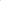     Петра Дубрава на 2021-2023г.»Перечень программных мероприятийНаименование программыМуниципальная целевая программа «Благоустройств территории городского поселения Петра Дубрава на 2021-2023 годы» (далее — «Программа»).Основание для разработки ПрограммыМуниципальный заказчик Программы- Администрация городского поселения Петра ДубраваРазработчикПрограммы- Администрация городского поселения Петра ДубраваОсновные задачиПрограммыОрганизация взаимодействия между предприятиями, организациями и учреждениями при решении вопросов благоустройства городского поселения.Приведение в качественное состояние элементов благоустройства территории городского поселения.Привлечение жителей к участию в решении проблем благоустройства территории городского поселения.Формирование условий для повышения инвестиционной привлекательности территории.Создание комфортных и безопасных условий проживания населения.Повышение качества предоставляемых коммунальных услуг.Улучшение экологической обстановки и сохранение природных комплексов для обеспечения условий жизнедеятельности.Сроки реализации Программы2021-2023 г.г.Структура Программы, перечень подпрограмм, основных направлений и мероприятий.- паспорт Программы.Раздел 1. Содержание проблемы и обоснование необходимости ее решения программными методами.Раздел 2. Основные цели и задачи, сроки и этапы реализации, целевые показатели Программы.Раздел 3. Система программных мероприятий, ресурсное обеспечение, перечень мероприятий с разбивкой по годам, источникам финансирования Программы.Раздел 4. Описание нефинансовых вкладов.Раздел 5. Нормативное обеспечение Программы.Раздел 6. Механизм реализации, организация управления и контроль за ходом реализации Программы.Раздел 7. Оценка эффективности Программы.Программа не содержит подпрограмм.Основные направления и мероприятия Программы:- мероприятия по содержанию автомобильных дорог городского поселения;- мероприятия по озеленению территории городского поселения;- мероприятия по организации работ по благоустройству территорий населенных пунктов городского поселения;- мероприятия по организации и содержанию мест захоронения;- мероприятия по организации освещения территорий населенных пунктов.Исполнители Программы- Администрация городского поселения Петра ДубраваОбъем и источники финансирования программыОбщий объем финансирования программы – 21 000 тыс. рублей.По годам:2021 год – 7000 тыс. рублей.2022год –  7000 тыс.рублей;2023год –  7000 тыс.рублей.Ожидаемые конечные результаты реализации Программы (целевые показатели)Единое управление комплексным благоустройством территории городского поселения.Создание условий для работы и отдыха жителей городского поселения.Улучшение санитарного состояния территории городского поселения.Привитие жителям городского поселения любви и уважения к своему населенному пункту, к соблюдению чистоты и порядка на территории городского поселения.Определение перспективы улучшения благоустройства городского поселения.Контроль за исполнением Программы осуществляетАдминистрация городского поселения Петра Дубравап/пНаименование мероприятийОбъемы финансирования на2021 г.(тыс. руб.)Объемы финансирования на2022 г.(тыс. руб.)Объемы финансирования на2023 г.(тыс. руб.)итого(тыс. руб.)1.Организация уличного освещения26002600260078002.Содержание автомобильных дорог и инженерных сооружений на них в границах поселений17001700170051003.Мероприятия по благоустройству многоквартирных домов и их дворовых территорий1001001003004Мероприятия по благоустройству общественных территорий городского поселения1001001003005Прочие мероприятия по благоустройству поселений2500250025007500ВСЕГО70007000700021000